MASTERARBEITTitleDeutscher TitelHochschule/Universität xyz Fakultät: xyzStudiengang: xyzAutor: Max MustermannBetreuer: Bernd Besserwisser, Firma xyPrüfer: Prof. Dr. Rüdiger RatgeberAusgabedatum: Tag.Monat.JahrAbgabedatum: Tag.Monat.JahrSperrvermerkDiese Masterarbeit enthält unternehmensinterne und vertrauliche Informationen der Firma xyz. Veröffentlichung, Duplizierung und Weitergabe der Arbeit, auch in Auszügen, ist grundsätzlich nicht gestattet. Ausnahmen bedürfen der schriftlichen Genehmigung der Firma xyz.Ort, 9. Januar 2012_______________________ 	 Unterschrift	AbstraktZusammenfassung der wissenschaftlichen Arbeit. AbkürzungsverzeichnisInhaltsverzeichnisEinleitungHinführung zum ThemaPlatz für NotizenZiele der Arbeit Platz für NotizenAufbau der ArbeitPlatz für NotizenLiteraturrechercheThemaGebiet der AnalysePlatz für NotizenDetaillierte AnalysePlatz für NotizenBeispiel einer Fußzeile. Abbildung 1: Beispiel einer Abbildung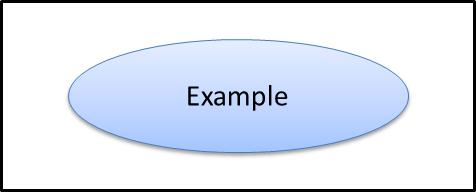 Quelle: Eigene DarstellungAbbildungsverzeichnisAbbildung 1: Beispiel einer Abbildung	1Achtung: Am Ende der Seite muss in der Fußzeile die Seitennummer angepasst werden, in Abhängigkeit von der Seitenanzahl in Abschnitt 1. LiteraturverzeichnisAnhangAnhang A: ExampleErklärungHiermit erkläre ich gemäß § 31 Abs. 7 der Rahmenprüfungsordnung, dass ich die vorliegende Arbeit mit dem Titel “text” selbständig verfasst, noch nicht anderweitig für Prüfungszwecke vorgelegt, keine anderen als die angegebenen Quellen oder Hilfsmittel benützt sowie wörtliche und sinngemäße Zitate als solche gekennzeichnet habe.Ort, den 9. Januar 2012 _______________________ 	 Unterschrift			z.B.Zum BeispielNachname1, Vorname1; Nachname2, Vorname2: Titel des Buches. Auflage. Ort: Musterdorf. Verlag, Jahr.